О внесении изменений в решение Собрания депутатов Цивильского района Чувашской Республики от 28 сентября 2005 года «О создании финансового отдела администрации Цивильского  района»Руководствуясь Законом Российской Федерации от 6 октября 2003 г. N 131-ФЗ "Об общих принципах организации местного самоуправления в Российской Федерации", Бюджетным кодексом Российской Федерации, Законом Чувашской Республики от 23.07.2003 N 22 "Об административных правонарушениях в Чувашской Республике", Уставом  Цивильского района Чувашской Республики, Решением Собрания депутатов Цивильского района Чувашской Республики от 28.07.2017 № 17-02 «Об утверждении Положения «О регулировании бюджетных правоотношений в Цивильском районе Чувашской Республики»,   СОБРАНИЕ ДЕПУТАТОВ ЦИВИЛЬСКОГО РАЙОНА РЕШИЛО:1.Внести в Положение о финансовом отделе администрации Цивильского  района, утвержденного решением Собрания депутатов Цивильского района Чувашской Республики от 28 сентября 2005 года «О создании финансового отдела администрации Цивильского района» (с изменениями от  07.12.2007 г., 31.10.2008 г., 09.11.2012 г. № 22-07, 23.04.2014 г. № 34-02) (далее Положение) следующие изменения:1.1.  В абзаце 2 пункта 1.3 исключить слова «в финансовом отделе администрации Цивильского района,»;пункт 1.3 Положения дополнить  абзацем следующего содержания:«Имущество, находящееся на балансе финансового отдела является собственностью Цивильского района и закрепляется за ним на праве оперативного управления»; В пункте 2.1  раздела II «Основные задачи»: абзац  десятый изложить в следующей редакции: «осуществление внутреннего муниципального финансового контроля»;исключить абзацы 13; 15; 16.1.3. В разделе III «Функции»:в абзаце шестом пункта 3.1.2 исключить слова «поквартальную»;в пункте 3.1.11. после абзаца шестого добавить абзац седьмой следующего содержания «о внесении изменений в сводную бюджетную роспись бюджета Цивильского района в соответствии бюджетным законодательством, нормативно-правовыми актами Цивильского района»;после пункта 3.1.15 добавить пункты 3.1.15.1, 3.1.15.2 в следующей редакции»: «3.1.15.1 «Осуществляет внутренний муниципальный финансовый контроль:за соблюдением бюджетного законодательства Российской Федерации и иных нормативных правовых актов, регулирующих бюджетные правоотношения;за полнотой и достоверностью отчетности о реализации муниципальных программ Цивильского района, в том числе отчетности об исполнении муниципальных заданий;за непревышением суммы по операциям над лимитами бюджетных обязательств и (или) бюджетными ассигнованиями;за соответствием содержания проводимой операции коду вида расходов бюджетной классификации Российской Федерации, указанному в платежном документе, представленном в финансовый отдел администрации Цивильского района получателем бюджетных средств;за наличием документов, подтверждающих возникновение денежного обязательства, подлежащего оплате за счет средств бюджета Цивильского района;за соответствием сведений о поставленном на учет бюджетном обязательстве по муниципальному контракту сведениям о данном муниципальном контракте, содержащемся в предусмотренном законодательством Российской Федерации о контрактной системе в сфере закупок товаров, работ, услуг для обеспечения муниципальных нужд реестре контрактов, заключенных заказчиками;анализа осуществления главными администраторами бюджетных средств внутреннего финансового контроля и внутреннего финансового аудита.В случае передаче полномочий органами местного самоуправления сельских и городского поселений осуществляет полномочия по внутреннему муниципальному финансовому контролю сельских и городского поселений.3.1.15.2. При осуществлении полномочий по внутреннему муниципальному финансовому контролю:проводятся проверки, ревизии и обследования;направляются объектам контроля акты, заключения, представления и (или) предписания;направляет органам и должностным лицам, уполномоченным принимать решения о применении предусмотренных Бюджетным кодексом Российской Федерации бюджетных мер принуждения, уведомления о применении бюджетных мер принуждения;осуществляется производство по делам об административных правонарушениях в порядке, установленном законодательством Российской Федерации  об административных правонарушениях». В пункте 3.1.26. в абзаце  3 слова «в сети Интернет» заменить словами «в информационно-телекоммуникационной сети Интернет»;пункт 3.1.27 дополнить абзацами следующего содержания:  «перечень и коды целевых статей расходов бюджета Цивильского района;перечень и коды целевых статей расходов бюджетов, финансовое обеспечение которых осуществляется за счет межбюджетных субсидий, субвенций и иных межбюджетных трансфертов, имеющих целевое назначение, из бюджета Цивильского района;    в случае передачи полномочий органами местного самоуправления поселений исполняет аналогичные утверждение показателей для бюджетов поселений.»; в пункте 3.1.28:абзац шестой изложить в следующей редакции: «ведения бюджетных росписей главных распорядителей (распорядителей) средств бюджета Цивильского района, включая внесение изменений в них»;  исключить абзацы одиннадцатый, тринадцатый, четырнадцатый; дополнить абзацем следующего содержания: «формирования и финансового обеспечения выполнения муниципальных заданий, а также раздельного планирования бюджетных ассигнований на исполнение действующих и принимаемых обязательств»;в пункте 3.1.29:абзац восьмой изложить в следующем содержании: «доведение до главных распорядителей средств бюджета Цивильского района бюджетные ассигнования, лимиты бюджетных обязательств и предельные объемы финансирования,  до главных администраторов источников финансирования дефицита бюджета Цивильского района бюджетные ассигнования и администраторов источников финансирования дефицита бюджета Цивильского района распределенные главным администратором источников финансирования дефицита бюджета Цивильского района бюджетные ассигнования»;абзац одиннадцатый изложить в следующей редакции: «исполнение судебных актов по искам к Цивильскому району в порядке, предусмотренном Бюджетным кодексом Российской Федерации»;исключить абзац  третий, четвертый, пятый, шестой, седьмой, десятый, тринадцатый;пункт 4.1 дополнить абзацем следующего содержания:«обладает правом требовать от главных распорядителей, распорядителей и  получателей бюджетных средств, представления отчетов об использовании средств бюджета Цивильского района и иных сведений, связанных с получением, перечислением, зачислением и использованием средств бюджета Цивильского района;запрашивать и получать от главных распорядителей средств бюджета Цивильского района, главных администраторов источников финансирования дефицита бюджета Цивильского района, главных администраторов доходов бюджета Цивильского района материалы, необходимые для составления бюджетной отчетности об исполнении бюджета Цивильского района».2. Настоящее Решение вступает в силу после его официального опубликования (обнародования).Глава Цивильского района                                                         Т.В.Баранова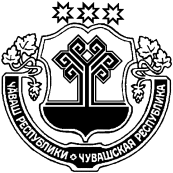 Ч+ВАШ РЕСПУБЛИКИ¨/РП, РАЙОН/ЧУВАШСКАЯ РЕСПУБЛИКАЦИВИЛЬСКИЙ  РАЙОНÇ/РП,  РАЙОН/НДЕПУТАТСЕН ПУХ+В/ЙЫШ+НУ2018 ¸? августăн 17-м\ш\ 29-09 № Ç\рп. хулиСОБРАНИЕ ДЕПУТАТОВЦИВИЛЬСКОГО РАЙОНАРЕШЕНИЕ17 августа  2018 г.   № 29-09г. Цивильск